[ ] International RatingS1-62:15 P.M. HK TIME(04.11.2014)(5:15 P.M. LOCAL TIME)(04.11.2014)The Hong Kong Jockey Club Stakes (Maybe Mahal Stakes) (Group 3)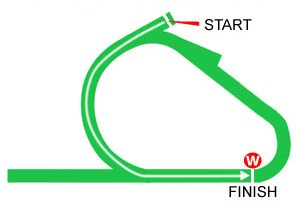 Flemington Racecourse - Turf - 1400 Metres (Left-handed) For 4-years-old and upwards, fillies and mares. Set Weights plus Penalties. Weights (excluding penalties): 121lb. No allowances for apprentices.Total Prize Money (AUD) $200,000 and $1,500 Trophies1st $120,000 and trophies of $1,500, 2nd $36,000, 3rd $18,000, 4th $9,000, 5th $5,000, 6th $4,000, 7th $4,000, 8th $4,000(16 Starters + 4 Reserves)Betting Pools : Win, Place, Quinella, Quinella Place, Tierce, Trio, First 4, Quartet.1PosDateRace DetailsTrackTrackDist/Course/GoingDist/Course/GoingWt.JockeyDr.FinalRace TimePos in Running Pos in Running Pos in Running Pos in Running Pos in Running Pos in Running Finish & MarginFinish & MarginOddsGearWinner/Second/ThirdComments3/1410May14Proud Miss Stks 3yo+ f&m SWPG3 AUD115,200MORP, AUS1200 LHTurf S 122Dwayne Dunn535.741.12.12-5632.74.80FTTMiss Steele (AUS) 119Octavia (AUS) 126  2.2Girl Guide (AUS) 122  2.7Sett 6th 2W off pace, angling out very W just off leaders t. Kept chasing strongly strt however every chance. F - BGW1/1223Aug144yo+ f&m BM90 HcpAUD80,500M V, AUS1200 LHTurf G 126Craig Williams835.011.10.85-22132.70FTTGirl Guide (AUS) 126Jacinta (AUS) 120  3Esprit Rossa (AUS) 128  4.5Stalked 2nd, opened up & raced clear final 100m. OPF - TF1/1220Sep14How Now Stakes 4yo+ f&m SWPG3 AUD150,750CAUL, AUS1200 LHTurf G 121Craig Williams1033.031.10.25-5310.16.50TTGirl Guide (AUS) 121A Time for Julia (AUS) 126  0.1Shamal Wind (AUS) 123  0.2Close up 3rd & 4th 3WNC. Kept coming steadily wider Strt - got bob in line. OPF - BGW2/1111Oct14Sportingbet Sprint Series 4yo+ f&m SWPG3 AUD150,750CAUL, AUS1200 LHTurf G 126Craig Williams434.081.09.98-4520.53.10TTGriante (AUS) 121Girl Guide (AUS) 126  0.5Shamal Wind (AUS) 123  1Sett 4th tt. Chased hard entire strt. F - TF2/1018Oct14Tristarc Stakes 4yo+ f&m SWPG2 AUD201,000CAUL, AUS1400 LHTurf G 125Dwayne Dunn535.191.25.42-4520.756TTSweet Idea (AUS) 127Girl Guide (AUS) 125  0.75Catkins (AUS) 127  2Sett MF. Improved 5 deep t. Chased hard entire strt. OPF - TF2PosDateRace DetailsTrackTrackDist/Course/GoingDist/Course/GoingWt.JockeyDr.FinalRace TimePos in Running Pos in Running Pos in Running Pos in Running Pos in Running Pos in Running Finish & MarginFinish & MarginOddsGearWinner/Second/ThirdComments2/1414Jun14Gai Waterhouse Classic f&m QltyListed AUD101,500IPSW, AUS1350 RHTurf Y 119Dwayne Dunn1234.371.20.62-1120.43.90XB/TTJazz Song (AUS) 122Griante (AUS) 119  0.4Breakfast in Bed (AUS) 121  1.7Sped over to lead tt. Headed 100m. Fought on strong. F - TF4/517Sep143yo+ f&m BM84 HcpAUD35,000MORN, AUS1200 LHTurf G 128Aaron Mitchell335.301.11.05-2242.72.30FFlash of Doubt (AUS) 126Double Dee (AUS) 128  0.2Ava's Delight (AUS) 128  1.7Improved O/L. Drifted out around t – outsprinted by leaders last 100m (raced greenly - thumps - slow recovery (lame both forelegs). OPF - BGW4/1528Sep144yo+ f&m BM90 HcpAUD80,000CAUL, AUS1100 LHTurf G 128Dwayne Dunn635.221.05.09-101141.059.50XB/TTVain Attraction (AUS) 119Chiquada (NZ) 112  0.2Miss Steele (AUS) 131  0.95Beyond MF - deep. 6&7W turning - let down 200m - kept running home. F - TF1/1111Oct14Sportingbet Sprint Series 4yo+ f&m SWPG3 AUD150,750CAUL, AUS1200 LHTurf G 121Dwayne Dunn1134.081.09.98-5610.58.50XB/TTGriante (AUS) 121Girl Guide (AUS) 126  0.5Shamal Wind (AUS) 123  1Sett 3 deep MF tt. Chased hard to take lead 100m. Fought on strong. F - TF8/1522Oct14Black Pearl Classic 3yo+ f&m SWPListed AUD120,000GEEL, AUS1200 LHTurf Y 128Dwayne Dunn12-1.12.17-87843.70XB/TTRiver Delta (AUS) 123Danestroem (AUS) 123  0.1Nadeem Lass (AUS) 121  0.3Sett 3 deep MF. Loomed up 200m. Didn't finish off. F - TF3PosDateRace DetailsTrackTrackDist/Course/GoingDist/Course/GoingWt.JockeyDr.FinalRace TimePos in Running Pos in Running Pos in Running Pos in Running Pos in Running Pos in Running Finish & MarginFinish & MarginOddsGearWinner/Second/ThirdComments10/128Mar14Wiggle Stakes 4yo+ f&m SWPG3 AUD150,800W FM, AUS1400 RHTurf S 122Jim Cassidy435.101.23.46-1212107.714BCatkins (AUS) 126Sharnee Rose (AUS) 125  2Dear Demi (AUS) 130  2.34/1217May14Juanmo f&m QltyListed AUD100,000DOOM, AUS1200 RHTurf Y 128Nash Rawiller134.091.09.81-6644.15BSrikandi (AUS) 119Miniature (AUS) 119  2.3Pickabee (AUS) 119  3.34/10(Fin 5th)31May14Bright Shadow f&m QltyListed AUD100,000E FM, AUS1200 RHTurf G 130Nash Rawiller435.001.10.70-7551.33.20FBAvaladyluck (AUS) 119Saturn Rock (AUS) 119  0.2Little Brown Horse (AUS) 119  0.314/1621Jun14Tattersall's Tiara f&m WFAG1 AUD505,000E FM, AUS1400 RHTurf Y 126Glen Boss1234.971.22.03-1410144.831BCosmic Endeavour (AUS) 122Angel of Mercy (AUS) 126  0.2Avoid Lightning (AUS) 126  0.34/1318Oct14The Nivison 4yo+ f&m SWPG3 AUD125,800RAND, AUS1200 RHTurf Y 122Joshua Parr1135.011.10.29-121041.215BAvoid Lightning (AUS) 123Brook Road (AUS) 119  0.2Rose of Choice (AUS) 121  0.4Long WB 3W with trail. Tracked-up/angled 6W t. Chased gamely. F - TF4PosDateRace DetailsTrackTrackDist/Course/GoingDist/Course/GoingWt.JockeyDr.FinalRace TimePos in Running Pos in Running Pos in Running Pos in Running Pos in Running Pos in Running Finish & MarginFinish & MarginOddsGearWinner/Second/ThirdComments1/1023Aug14Toy Show Quality 3yo+ f&mG3 AUD125,800RAND, AUS1300 RHTurf H 119Glyn Schofield736.501.19.22-3414.59.50HMy Sabeel (NZ) 119Bennetta (AUS) 121  4.5Angel Bee (NZ) 119  4.8Sat 3rd out 3W (bit keen). Sprinted to lead 250m/cleared right out. F - TF5/125Sep14Mona Lisa Stakes 3yo+ f&m SWPListed AUD100,000WYNG, AUS1350 RHTurf S 128Hugh Bowman1136.851.21.86-4352.14FHBouzy Rouge (AUS) 121Angel Bee (NZ) 121  1.3I'm in the Money (AUS) 121  1.54th out 3W. Crept closer from 400m/loomed t. Boxed on solidly. F - TF2/1513Sep14Sheraco Stakes 3yo+ f&m SWPG3 AUD125,800RHIL, AUS1200 RHTurf Y 123Luke Nolen435.451.10.24-111322.531HCatkins (AUS) 128My Sabeel (NZ) 123  2.5Neena Rock (AUS) 123  2.8Sett 11th R & S/G t. Held-up slightly 300. ROS along inside Strt. BMF - BGW3/1227Sep14Golden Pendant 3yo+ f&m SWPG3 AUD302,800RHIL, AUS1400 RHTurf G 123Tye Angland1034.181.22.65-3331.318HArabian Gold (AUS) 126Catkins (AUS) 128  0.5My Sabeel (NZ) 123  1.3Crossed 3rd out 3W. Challenged very gamely/outgunned. F - TF5/1318Oct14The Nivison 4yo+ f&m SWPG3 AUD125,800RAND, AUS1200 RHTurf Y 123Glyn Schofield1235.011.10.29-2252.49HAvoid Lightning (AUS) 123Brook Road (AUS) 119  0.2Rose of Choice (AUS) 121  0.4Slid across O/L. Couldn?t quicken into strt. Boxed on solidly. F - TF5PosDateRace DetailsTrackTrackDist/Course/GoingDist/Course/GoingWt.JockeyDr.FinalRace TimePos in Running Pos in Running Pos in Running Pos in Running Pos in Running Pos in Running Finish & MarginFinish & MarginOddsGearWinner/Second/ThirdComments2/1623Nov13Jungle Mist Classic 3yo+ f&m QltyListed AUD100,200ASCT, AUS1200 LHTurf G 121Peter Hall1035.041.10.93--920.258BRouge Dior (AUS) 129Rose Of Choice (AUS) 121  0.25Ejay's Girl (AUS) 121  0.451/167Dec13Jungle Dawn Classic 3yo+ f&m QltyListed AUD100,200ASCT, AUS1400 LHTurf G 120Peter Hall536.171.23.05-8512.253.60FBRose Of Choice (AUS) 120Red Hot Sax (AUS) 123  2.25Ejay's Girl (AUS) 119  2.56/1421Dec13Starstruck Classic 3yo+ f&m QltyListed AUD100,200ASCT, AUS1600 LHTurf G 128Peter Hall135.571.37.69-9861.52.10FBBippo No Bungus (AUS) 120Balmont Girl (AUS) 120  0.1Angel Rose (AUS) 120  0.75MF 2W. Held-up t-200m. Stoked up/ROS briefly then raced tight 2W late stages. Forgive. OPF - TF2/141Jan14La Trice Classic 3yo+ f&m SWPListed AUD100,200ASCT, AUS1800 LHTurf G 127Peter Hall835.441.52.73-5520.753.80BElite Belle (AUS) 127Rose Of Choice (AUS) 127  0.75Bippo No Bungus (AUS) 127  25th 2W. Fanned 5W t, 2L away. Paired off. Did best. F - TF3/1318Oct14The Nivison 4yo+ f&m SWPG3 AUD125,800RAND, AUS1200 RHTurf Y 121Blake Shinn1335.011.10.29-5330.410BAvoid Lightning (AUS) 123Brook Road (AUS) 119  0.2Rose Of Choice (AUS) 121  0.43rd out 3W. Traveled strongly into strt/hit front 200m. Fought very gamely. F - TF6PosDateRace DetailsTrackTrackDist/Course/GoingDist/Course/GoingWt.JockeyDr.FinalRace TimePos in Running Pos in Running Pos in Running Pos in Running Pos in Running Pos in Running Finish & MarginFinish & MarginOddsGearWinner/Second/ThirdComments3/1126Apr14James Carr 3yo fillies SWPG3 AUD150,800RAND, AUS1400 RHTurf S 119Stephen Baster236.891.24.88-2130.211Estonian Princess (AUS) 119Northern Glory (AUS) 119  0.1Lady Lakshmi (AUS) 119  0.2Drove thru 2nd rails. Hit front t. Boxed on doggedly/edged out. F - TF2/153May14Adelaide Guineas 3yo SWListed AUD80,200MORP, AUS1600 LHTurf S 122Vlad Duric1536.911.37.95-2220.23.40Alpha Beat (AUS) 127Lady Lakshmi (AUS) 122  0.2Tikitour (AUS) 127  3.1Worked over to lead rails, soon headed off 2nd 2W stalking leader (solid tempo), 2nd 800m, looming up O/L 600m tt, swinging out wider t, gained upper hand 200m, kept kicking gamely. Grabbed on the line-gutsy effort. BMF - BGW3/1131May143yo fillies HcpAUD80,000SANL, AUS1600 LHTurf Y 128Shaun Guymer1035.951.39.98-2231.555Griante (AUS) 121Miss Maggiebeel (AUS) 116  1.25Lady Lakshmi (AUS) 128  1.552nd back leader. Winner slipped 4L clear 250m - kept battling Strt. F - TF3/89Oct143yo+ f&m BM78 HcpAUD30,000MORN, AUS1200 LHTurf Y 137Craig Newitt735.361.10.46-1435.43.50Shades of Bella (AUS) 123Miss Softhands (AUS) 122  0.4Lady Lakshmi (AUS) 137  5.4Led early. Eased 3rd 700m. Leaders back t. Battled on steadily. BMF - TF1/1329Oct14BM90 HcpAUD50,000BDGO, AUS1400 LHTurf G 121Vlad Duric2-1.23.47-1110.14.80Lady Lakshmi (AUS) 121Floatmyboat (NZ) 120  0.1Bel Seal (AUS) 116  1.17PosDateRace DetailsTrackTrackDist/Course/GoingDist/Course/GoingWt.JockeyDr.FinalRace TimePos in Running Pos in Running Pos in Running Pos in Running Pos in Running Pos in Running Finish & MarginFinish & MarginOddsGearWinner/Second/ThirdComments1/815Mar144yo+ f&m SWPAUD112,000BDGO, AUS1400 LHTurf G 123Stephen Baster634.041.25.00-2210.13.90B/TTHazard (AUS) 123Spirit Song (AUS) 128  0.1Hai Lil (AUS) 123  1.353/929Mar143yo+ f&m HcpAUD80,000M V, AUS1523 LHTurf Y 125Josh Cartwright535.301.35.10-11324.60B/TTMay's Dream (AUS) 119Double Dee (AUS) 119  0.75Hazard (AUS) 125  26/1130Aug14W.W. Cockram Stakes 4yo+ f&m SWPG3 AUD150,750CAUL, AUS1200 LHTurf G 121Nicholas Hall434.701.09.87-5363.2519B/TTGregers (AUS) 128A Time for Julia (AUS) 126  0.4Commanding Jewel (AUS) 130  0.54th & 5th between runners (bunched). Field opened up 300m - boxed on same spot 3W. F - TF12/1227Sep14BM90 HcpAUD35,000SANH, AUS1300 LHTurf G 123Jye McNeil833.721.19.00-78125.959B/TTHosting (AUS) 116Tristram's Sun (NZ) 123  0.75Magnapal (AUS) 119  1.5MF between runners. Outsprinted by pack from 300m - found nothing - plain (no abs). F - BGW5/15(DH)22Oct14Black Pearl Classic 3yo+ f&m SWPListed AUD120,000GEEL, AUS1200 LHTurf Y 126Nicholas Hall13-1.12.17-151553.826B/TTRiver Delta (AUS) 123Danestroem (AUS) 123  0.1Nadeem Lass (AUS) 121  0.3Jawk to be WB. Peeled 6 deep t. ROS out wide. F - TF8PosDateRace DetailsTrackTrackDist/Course/GoingDist/Course/GoingWt.JockeyDr.FinalRace TimePos in Running Pos in Running Pos in Running Pos in Running Pos in Running Pos in Running Finish & MarginFinish & MarginOddsGearWinner/Second/ThirdComments7/1026Apr144yo+ f&m HcpAUD100,000SANH, AUS1000 LHTurf Y 128Damien Thornton734.890.58.85-7773.755.50CP/TTLegcut (AUS) 115Nadeem Lass (AUS) 112  1.5Hotel Sierra (AUS) 115  2.75Beyond MF 2&3W. Unable quicken Strt - outsprinted from 100m - looked have chance. F - BGW4/1410May14Proud Miss Stks 3yo+ f&m SWPG3 AUD115,200MORP, AUS1200 LHTurf S 122Mark Zahra735.741.12.12-7942.96.50CP/TTMiss Steele (AUS) 119Octavia (AUS) 126  2.2Girl Guide (AUS) 122  2.7Sett 8th 3W between runners back off pace, U/p tracking out very W behind runners t. Worked home strongly strt-nice run. F - BGW6/147Jun144yo+ f&m HcpAUD100,000M V, AUS1200 LHTurf S 125Steven Arnold236.421.12.59-7864.857CP/TTVain Queen (AUS) 116Nautical (AUS) 119  1.5Jolie Blonde (AUS) 116  1.7MF between runners. Kept battling on into Strt - leaders got away last 100m (rider: didn't handle track conditions). F - TF6/135Oct14BM90 HcpAUD50,000BLLA, AUS1206 LHTurf G 129Jamie Mott3-1.09.37-111162.94FCP/TTPetrify (AUS) 119Ventic (AUS) 125  0.1Sea Lord (AUS) 132  0.2Sett WB. Improved 4 deep t. Worked home strong out wide. F - TF10/1522Oct14Black Pearl Classic 3yo+ f&m SWPListed AUD120,000GEEL, AUS1200 LHTurf Y 126Damien Thornton9-1.12.17-1414105.4513CP/TTRiver Delta (AUS) 123Danestroem (AUS) 123  0.1Nadeem Lass (AUS) 121  0.3Sett WTMF. Held up t-150m. Eased wider and ROS late. F - TF9PosDateRace DetailsTrackTrackDist/Course/GoingDist/Course/GoingWt.JockeyDr.FinalRace TimePos in Running Pos in Running Pos in Running Pos in Running Pos in Running Pos in Running Finish & MarginFinish & MarginOddsGearWinner/Second/ThirdComments5/1016Aug144yo+ f&m HcpAUD80,000CAUL, AUS1100 LHTurf Y 115Jackie Beriman234.051.04.43-4354.25Gregers (AUS) 128Members Joy (AUS) 119  3.25Bloomingdale Miss (AUS) 119  3.353rd & 4th tucked away. Awkwardly placed inside - battled ok (severely checked finish line). OPF - TF5/93Sep143yo+ f&m BM90 HcpAUD35,000SANH, AUS1000 LHTurf Y 128Brad Rawiller534.310.59.07-6653.26Brilliant Bisc (AUS) 116Awasita (AUS) 115  1.25Ava's Delight (AUS) 126  3Beyond MF 3 deep. Bumping duel early Strt - kept working line - made ground finish. F - TF11/1220Sep14How Now Stakes 4yo+ f&m SWPG3 AUD150,750CAUL, AUS1200 LHTurf G 121Tommy Berry333.031.10.25-87114.141Girl Guide (AUS) 121A Time for Julia (AUS) 126  0.1Shamal Wind (AUS) 123  0.2S/A Crept MF (bunched). Off fence Strt - unable quicken - lost ground. OPF - BGW4/1111Oct14Sportingbet Sprint Series 4yo+ f&m SWPG3 AUD150,750CAUL, AUS1200 LHTurf G 121Jackie Beriman234.081.09.98-2241.541Griante (AUS) 121Girl Guide (AUS) 126  0.5Shamal Wind (AUS) 123  1Sett 2nd tt. Chased solidly entire strt. F - TF2/1522Oct14Black Pearl Classic 3yo+ f&m SWPListed AUD120,000GEEL, AUS1200 LHTurf Y 123Craig Williams1-1.12.17-3120.18River Delta (AUS) 123Danestroem (AUS) 123  0.1Nadeem Lass (AUS) 121  0.3Jawk. Sett 3rd holding rails under leaders. Took lead t. Fought on strong to just miss. F - TF10PosDateRace DetailsTrackTrackDist/Course/GoingDist/Course/GoingWt.JockeyDr.FinalRace TimePos in Running Pos in Running Pos in Running Pos in Running Pos in Running Pos in Running Finish & MarginFinish & MarginOddsGearWinner/Second/ThirdComments13/142Nov13Myer Classic 3yo+ f&m WFAG1 AUD502,500FLEM, AUS1600 LHTurf G 126Craig Williams934.291.36.45-1213138.1526CPRed Tracer (AUS) 126Catkins (AUS) 126  0.1Fire Up Fifi (AUS) 126  2.35Bombed start. WTMF. Buried away tt/off inside. In traffic parts Strt. Kept chasing/MSG end. OPF - TF3/93Sep143yo+ f&m BM90 HcpAUD35,000SANH, AUS1000 LHTurf Y 126Michelle Payne134.310.59.07-553319CPBrilliant Bisc (AUS) 116Awasita (AUS) 115  1.25Ava's Delight (AUS) 126  3S/A Beyond MF. Pocketed into Strt - angled clear 3W 250m - battled out minors. F - TF3/517Sep143yo+ f&m BM84 HcpAUD35,000MORN, AUS1200 LHTurf G 128Harry Coffey435.301.11.05-5531.75.50CPFlash of Doubt (AUS) 126Double Dee (AUS) 128  0.2Ava's Delight (AUS) 128  1.7S/A 2L Last. SG into Strt fence – unable sprint with leaders – kept chasing. OPF - BGW4/144Oct14Headquarters Tavern Stakes 4yo+ HcpListed AUD121,000FLEM, AUS1400 LHTurf G 119Michelle Payne1235.331.23.06-121341.2531CPUnder the Louvre (AUS) 126Lucky Hussler (AUS) 128  0.2Our Hand of Faith (AUS) 119  0.5S/A to be WB tt. Held up 450-300m. Split through and ROS. BMF - TF7/1225Oct14Eliza Park International Stakes (Tesio Stakes) 4yo+ f&m HcpG3 AUD152,500M V, AUS1600 LHTurf G 119Michelle Payne335.321.35.62-91275.38.50CPSuavito (NZ) 119Precious Gem (AUS) 119  1.25You're So Good (NZ) 119  1.35S/A to be WTMF. SG t. Battled on steadily along rails. F - TF11PosDateRace DetailsTrackTrackDist/Course/GoingDist/Course/GoingWt.JockeyDr.FinalRace TimePos in Running Pos in Running Pos in Running Pos in Running Pos in Running Pos in Running Finish & MarginFinish & MarginOddsGearWinner/Second/ThirdComments2/925Apr14HcpAUD81,000FLEM, AUS1610 LHTurf G 119James Winks836.411.36.87-6521.2510BRhythm to Spare (NZ) 121Minnie Downs (AUS) 119  1.25Oregon Spirit (AUS) 119  3.56th 2W. Eased 3W t. ROS hitting line hard final 250m. Kept coming but was unable to bridge gap. BMF - TF4/1524May14HcpAUD80,000FLEM, AUS1400 LHTurf G 119James Winks735.001.21.93-101140.810BLimes (AUS) 128The Cleaner (AUS) 127  0.2Gig (AUS) 119  0.6WTMF inside. Kept winding up solidly between runners - strong last 100m. F - TF14/1520Sep144yo+ f&m BM90 HcpAUD80,000CAUL, AUS1400 LHTurf G 128Jye McNeil1534.761.22.83-1514145.2526BStar Fashion (AUS) 121Suavito (NZ) 128  0.1Nadeem Lass (AUS) 120  1.35Last. Crept forward spot 700m fence - buried away t -held ground Strt - unable tested. F - BGW10/154Oct14Blazer Stakes 4yo+ f&m SWPG2 AUD201,500FLEM, AUS1400 LHTurf G 119Regan Bayliss1133.681.24.80-1110104.2541BForever Loved (NZ) 119Enquare (AUS) 123  1.25May's Dream (AUS) 126  1.35Sett WTMF. 5 deep t. Battled on steadily out wide. F - TF9/1018Oct14Tristarc Stakes 4yo+ f&m SWPG2 AUD201,000CAUL, AUS1400 LHTurf G 121Regan Bayliss1035.191.25.42-101093.381BSweet Idea (AUS) 127Girl Guide (AUS) 125  0.75Catkins (AUS) 127  2Sett WB tt. Chased steadily. MSG late. OPF - TF12PosDateRace DetailsTrackTrackDist/Course/GoingDist/Course/GoingWt.JockeyDr.FinalRace TimePos in Running Pos in Running Pos in Running Pos in Running Pos in Running Pos in Running Finish & MarginFinish & MarginOddsGearWinner/Second/ThirdComments6/815Mar144yo+ f&m SWPAUD112,000BDGO, AUS1400 LHTurf G 123Luke Nolen134.041.25.00-3362.44.80Hazard (AUS) 123Spirit Song (AUS) 128  0.1Hai Lil (AUS) 123  1.353rd fence. S/G fence t. Kept battling on early Strt/out sprinted over final 150m. F - TF1/1226Jul144yo+ f&m HcpAUD80,000CAUL, AUS1200 LHTurf Y 120Linda Meech635.421.11.40-43124.20Sino Eagle (AUS) 120Aces And Angels (AUS) 119  2Forgeress (AUS) 116  2.754th 2W. Peeled out tt - sprinted clear passing 200m. F - TF4/119Aug14Aurie's Star HandicapG3 AUD151,500FLEM, AUS1200 StTurf G 119Linda Meech933.671.09.86-3441.46.50Tiger Tees (NZ) 131Mr Chard (AUS) 120  0.2Zamorar (AUS) 121  1.2Close up (bunched field inside). Leaders sprinted 300m - kept battling away. OPF - TF9/1130Aug14W.W. Cockram Stakes 4yo+ f&m SWPG3 AUD150,750CAUL, AUS1200 LHTurf G 121Glen Boss934.701.09.87-6695.9518Gregers (AUS) 128A Time for Julia (AUS) 126  0.4Commanding Jewel (AUS) 130  0.56th 4WNC (bunched). Battling wider Strt - gave ground from 100. F - TF3/1118Oct14Alinghi Stakes 3yo+ f&m SWPListed AUD120,500CAUL, AUS1100 LHTurf G 123Luke Nolen334.541.04.43-6532.7514The Messina Nymph (AUS) 121Cradle Me (AUS) 123  1.75Sino Eagle (AUS) 123  2.75Sett MF. Improved 3-4 deep t. Chased hard entire strt. F - TF13PosDateRace DetailsTrackTrackDist/Course/GoingDist/Course/GoingWt.JockeyDr.FinalRace TimePos in Running Pos in Running Pos in Running Pos in Running Pos in Running Pos in Running Finish & MarginFinish & MarginOddsGearWinner/Second/ThirdComments10/1016Aug144yo+ f&m HcpAUD80,000CAUL, AUS1100 LHTurf Y 119Craig Williams934.051.04.43-910108.220B/TTGregers (AUS) 128Members Joy (AUS) 119  3.25Bloomingdale Miss (AUS) 119  3.35Traded last inside - heels 600m/head up. OPF - TF2/1330Aug14f&m 0 - 82 HcpAUD32,000MORP, AUS1100 LHTurf G 128Dylan Dunn834.771.04.52-109226B/TTQuick Lover (AUS) 122Flash of Doubt (AUS) 128  2Maglissa (AUS) 119  2.2Sett back 10th 3W with cover, angling wider commencing to improve 600m, still back 9th out very W (widest runner) t. Worked home strongly out W-nice effort. F - TF1/517Sep143yo+ f&m BM84 HcpAUD35,000MORN, AUS1200 LHTurf G 126Jye McNeil135.301.11.05-4310.29B/TTFlash of Doubt (AUS) 126Double Dee (AUS) 128  0.2Ava's Delight (AUS) 128  1.73rd & 4th back leaders. Switched off inside rounding t – chased down leader finish. OPF - BGW10/1528Sep144yo+ f&m BM90 HcpAUD80,000CAUL, AUS1100 LHTurf G 122Jye McNeil935.221.05.09-78104.3517B/TTVain Attraction (AUS) 119Chiquada (NZ) 112  0.2Miss Steele (AUS) 131  0.95Better MF 3&4WNC. Turned wider - unable quicken - leaders got away passing 75m. F - TF9/1522Oct14Black Pearl Classic 3yo+ f&m SWPListed AUD120,000GEEL, AUS1200 LHTurf Y 121Glen Boss11-1.12.17-121295.2541B/TTRiver Delta (AUS) 123Danestroem (AUS) 123  0.1Nadeem Lass (AUS) 121  0.3Sett WTMF. 5 deep t. Chased steadily. F - TF14PosDateRace DetailsTrackTrackDist/Course/GoingDist/Course/GoingWt.JockeyDr.FinalRace TimePos in Running Pos in Running Pos in Running Pos in Running Pos in Running Pos in Running Finish & MarginFinish & MarginOddsGearWinner/Second/ThirdComments2/147Jun144yo+ f&m HcpAUD100,000M V, AUS1200 LHTurf S 119Steven King636.421.12.59-141021.57.50TTVain Queen (AUS) 116Nautical (AUS) 119  1.5Jolie Blonde (AUS) 116  1.71/1328Jun144yo+ f&m HcpAUD80,000FLEM, AUS1410 LHTurf G 115Jackie Beriman435.631.25.25-13910.54FTTNautical (AUS) 115Galway Warrior (AUS) 119  0.5Lady Melksham (AUS) 128  0.7S/A Last. Pushed out bumping duel rounding t out middle - surged front 100m - kept finding. F - TF10/1512Jul144yo+ f&m HcpAUD121,000FLEM, AUS1400 LHTurf S 120Jackie Beriman1336.011.24.66-1413107.94.60TTAtlantis Dream (NZ) 119Nadeem Lass (AUS) 120  0.5Lady Melksham (AUS) 128  2.5S/A 2L Last. SG into Strt 2&3W - sprinted up better MF - effort peaked 300m - outsprinted after. BMF - BGW3/1013Sep14Let's Elope Stakes 4yo+ f&m SWPG2 AUD201,500FLEM, AUS1400 LHTurf G 121Mark Zahra633.101.23.61-8730.571TTCommanding Jewel (AUS) 130Dear Demi (AUS) 128  0.2Nautical (AUS) 121S/A WTMF inside. Field bunched tt - worked between runners passing 300m - chased 3rd 75m - held to finish. OPF - BGW11/154Oct14Blazer Stakes 4yo+ f&m SWPG2 AUD201,500FLEM, AUS1400 LHTurf G 119Steven King1233.681.24.80-1011114.4517TTForever Loved (NZ) 119Enquare (AUS) 123  1.25May's Dream (AUS) 126  1.35Sett WTMF. SG t. Battled steadily. F - TF15PosDateRace DetailsTrackTrackDist/Course/GoingDist/Course/GoingWt.JockeyDr.FinalRace TimePos in Running Pos in Running Pos in Running Pos in Running Pos in Running Pos in Running Finish & MarginFinish & MarginOddsGearWinner/Second/ThirdComments2/1229Mar14Fairdale/goodwood Studs Flying H. 3yo+Listed NZD50,000AWA, NZ1400 LHTurf Y 117Craig Grylls14-1.24.06-7621.36.3Pussy O'Reilly (NZ) Spitfire Lady (AUS) Neo (NZ) 7th 4w opn,3rd wdr tn, fght hard9/1812Apr14Manco Easter H. 3yo+G1 NZD200,000ELL, NZ1600 RHTurf Y 115Kevin Leung4-1.35.28-539230.9Albany Reunion (AUS) Chintz (NZ) Rollout the Carpet (AUS) Trld,out innr tn,btld well,close4/1410May14Windsor Park Stud Rotorua S. 3yo+ f&mListed NZD50,000ARP, NZ1400 LHTurf H 126Michael Coleman2-1.28.41-55412.410BI Do (NZ) Amberio (NZ) The Filly (NZ) 7th middle,wdr tn, ran on nicely4/1414Jun14Gai Waterhouse Classic f&m QltyListed AUD101,500IPSW, AUS1350 RHTurf Y 121Eddie Wilkinson534.371.20.62-8842.214Jazz Song (AUS) 122Griante (AUS) 119  0.4Breakfast in Bed (AUS) 121  1.7Sett MF. Peeled 4 deep t. Chased hard entire strt. F - TF2/1528Jun14Glasshouse QltyListed AUD176,000SCST, AUS1400 RHTurf Y 119Jason Taylor835.291.23.61-2221.818Alma's Fury (AUS) 131Spitfire Lady (AUS) 119  1.8Black Cash (AUS) 119  2Sett 2nd. SG t. Took lead 300m. Headed 100m. Fought on strong. F - TF16PosDateRace DetailsTrackTrackDist/Course/GoingDist/Course/GoingWt.JockeyDr.FinalRace TimePos in Running Pos in Running Pos in Running Pos in Running Pos in Running Pos in Running Finish & MarginFinish & MarginOddsGearWinner/Second/ThirdComments2/1512Jul144yo+ f&m HcpAUD121,000FLEM, AUS1400 LHTurf S 120Ben Melham1436.011.24.66-9920.521BAtlantis Dream (NZ) 119Nadeem Lass (AUS) 120  0.5Lady Melksham (AUS) 128  2.5Beyond MF. Taken middle into Strt - sprinted up leaders - paired off 125m - outgunned end. BMF - BGW4/129Aug144yo+ f&m 0 - 84 HcpAUD80,000FLEM, AUS1410 LHTurf G 128Ben Melham1035.371.24.99-5542.458.50BAliyana (NZ) 120Whistle Baby (AUS) 116  1.25Pindan Pearl (AUS) 119  1.455th 3&4 deep. Kept chasing leaders wider Strt - held bay. F - TF8/930Aug144yo+ f&m HcpAUD80,000CAUL, AUS1400 LHTurf G 120Ben Melham335.501.24.26-6784.7516BSuavito (NZ) 123Lorna May (AUS) 119  0.1Winta Chiller (AUS) 119  0.3MF. Clipped heels inside looking way out 200m - wasn't pressured after. F - TF3/1520Sep144yo+ f&m BM90 HcpAUD80,000CAUL, AUS1400 LHTurf G 120Ben Melham634.761.22.83-111231.3531BStar Fashion (AUS) 121Suavito (NZ) 128  0.1Nadeem Lass (AUS) 120  1.35Beyond MF. Worked clear beyond middle 300m - kept running home solidly. F - BGW3/1522Oct14Black Pearl Classic 3yo+ f&m SWPListed AUD120,000GEEL, AUS1200 LHTurf Y 121Matthew Allen6-1.12.17-131330.316BRiver Delta (AUS) 123Danestroem (AUS) 123  0.1Nadeem Lass (AUS) 121  0.3Sett WTMF. Held up t-300m. ROS along rails. F - TF17RPosDateRace DetailsTrackTrackDist/Course/GoingDist/Course/GoingWt.JockeyDr.FinalRace TimePos in Running Pos in Running Pos in Running Pos in Running Pos in Running Pos in Running Finish & MarginFinish & MarginOddsGearWinner/Second/ThirdComments2/1424May14Glenlogan Park f&m SWPG3 AUD151,100DOOM, AUS1350 RHTurf G 122Michael Rodd734.141.18.40-6621.312Srikandi (AUS) 126Belle de Coeur (AUS) 122  1.3Platinum Rocker (AUS) 129  2.63/137Jun14Dane Ripper f&m SWPG2 AUD200,000E FM, AUS1400 RHTurf G 122Michael Rodd734.141.22.82-8832.66.50Cosmic Endeavour (AUS) 128Driefontein (AUS) 131  1.8Belle de Coeur (AUS) 122  2.6Sett MF. Lost some ground t. Made steady ground between runners. F - TF3/1221Jun14Centenary Classic QltyListed AUD100,000E FM, AUS1600 RHTurf Y 119Glen Boss534.941.34.75-7731.46Kingdoms (NZ) 120Hi Son (AUS) 119  1.3Belle de Coeur (AUS) 119  1.4Sett MF. Peeled 4 deep t. ROS to take lead 200m. Fought hard to only go down late. BMF - TF6/1513Sep14Sheraco Stakes 3yo+ f&m SWPG3 AUD125,800RHIL, AUS1200 RHTurf Y 119Corey Brown535.451.10.24-10963.69.50Catkins (AUS) 128My Sabeel (NZ) 123  2.5Neena Rock (AUS) 123  2.8Sett 10th 2W & angled clear t. Kept working to line steadily Strt. BMF - BGW11/1427Sep143yo+ BM84 HcpAUD85,000RHIL, AUS1350 RHTurf G 123Winona Costin335.011.20.06-66114.36.50Woodbine (AUS) 128Amovatio (AUS) 128  0.2Murder of Crows (AUS) 123  0.56th 2W. Looking for run 4W/held-up into strt. Only battled once clear. BMF - TF18RPosDateRace DetailsTrackTrackDist/Course/GoingDist/Course/GoingWt.JockeyDr.FinalRace TimePos in Running Pos in Running Pos in Running Pos in Running Pos in Running Pos in Running Finish & MarginFinish & MarginOddsGearWinner/Second/ThirdComments1/135Apr144yo+ f&m 0 - 84 HcpAUD80,000FLEM, AUS1400 LHTurf G 122Michael Rodd534.161.22.83-3310.13.90FRed Fez (AUS) 122Gig (AUS) 132  0.1Kazanluk (AUS) 127  0.43rd inside. Angled3W into Strt - raced leader passing 100m - hit front. Fell in. F - TF4/1119Apr144yo+ f&m HcpAUD80,000CAUL, AUS1400 LHTurf Y 119Dwayne Dunn235.601.24.04-3243.153.70FTwilighting (AUS) 127Means a Lot (AUS) 119  1.5Bec Said No Credit (AUS) 121  1.94th rails tt. Battled solidly & fought hard but was outgunned final 125m. F - TF7/103May144yo+ f&m HcpAUD80,000CAUL, AUS1600 LHTurf S 122Jake Noonan538.941.42.06-2273.1510Crucial (AUS) 126Serene Tanie (AUS) 119  0.2High Aims (AUS) 127  0.42nd back leader (field off fence). Faded into Strt. F - BGW14/1528Sep144yo+ f&m BM90 HcpAUD80,000CAUL, AUS1100 LHTurf G 120Damien Oliver535.221.05.09-99147.854.80FCPVain Attraction (AUS) 119Chiquada (NZ) 112  0.2Miss Steele (AUS) 131  0.95MF group. Urged along rounding t - shut out run 200m - eased out after (no abs). F - TF14/1522Oct14Black Pearl Classic 3yo+ f&m SWPListed AUD120,000GEEL, AUS1200 LHTurf Y 121Damien Oliver14-1.12.17-131412.420River Delta (AUS) 123Danestroem (AUS) 123  0.1Nadeem Lass (AUS) 121  0.3S/L 3 deep. U/p t. Just plugged. F - TF19RPosDateRace DetailsTrackTrackDist/Course/GoingDist/Course/GoingWt.JockeyDr.FinalRace TimePos in Running Pos in Running Pos in Running Pos in Running Pos in Running Pos in Running Finish & MarginFinish & MarginOddsGearWinner/Second/ThirdComments1/826Feb143yo+ f&m No Metro Wins HcpAUD40,000KENS, AUS1550 RHTurf G 128Blake Shinn635.551.32.78-1110.12.35FMahara (AUS) 128Paris Match (AUS) 126  0.1Cast in Stone (AUS) 123  2.12/1215Mar14Aspiration Quality 3yo+ f&mG3 AUD150,800RAND, AUS1600 RHTurf Y 120Glen Boss1036.831.35.47-9620.27.50Diamond Drille (AUS) 120Mahara (AUS) 120  0.2Danesiri (AUS) 120  14/1329Mar14Epona Stakes 3yo+ f&m SWPG3 AUD150,800RHIL, AUS1900 RHTurf S 119Brenton Avdulla436.182.00.0778941.410Intimate Moment (NZ) 119Any Day Will Do (AUS) 119  0.8Epingle (NZ) 125  1.1MF 2W. Angled clear 6W final 300m. Ran on very gamely. F - BGW5/1427Sep143yo+ BM84 HcpAUD85,000RHIL, AUS1350 RHTurf G 125Blake Shinn1135.011.20.06-111151.311Woodbine (AUS) 128Amovatio (AUS) 128  0.2Murder of Crows (AUS) 123  0.5WB 2W. Angled 5W/held-up into strt. Never fully clear/kept chasing. Should have gone close. BMF - TF1/1118Oct143yo+ BM85 HcpAUD85,000RAND, AUS1400 RHTurf Y 123Blake Shinn635.421.22.70-4310.83.10FMahara (AUS) 123All Cerise (AUS) 120  0.8Rare Fragrance (AUS) 115  1.2Slotted in 4th 2W. Eased 3W t. Driven to front at 200m/found plenty. OPF - TF20RPosDateRace DetailsTrackTrackDist/Course/GoingDist/Course/GoingWt.JockeyDr.FinalRace TimePos in Running Pos in Running Pos in Running Pos in Running Pos in Running Pos in Running Finish & MarginFinish & MarginOddsGearWinner/Second/ThirdComments3/118Mar14Super Saturday Stakes HcpListed AUD121,000FLEM, AUS1400 LHTurf G 119Daniel Stackhouse534.451.23.00-4433.921Sistine Demon (AUS) 119Koonoomoo (AUS) 119  0.4Coronation Shallan (AUS) 119  3.97/1021Mar14Sportingbet Sunline Stks 4yo+ f&m WFAG2 AUD221,500M V, AUS1600 LHTurf G 126Daniel Stackhouse536.431.36.89-4575.4510Text'n Hurley (AUS) 126Bippo No Bungus (AUS) 126  2.5You're So Good (NZ) 126  3.255/103May14Anniversary Vase HcpListed AUD120,500CAUL, AUS1440 LHTurf S 120Daniel Stackhouse636.271.29.43-3456.58.50Reparations (AUS) 122Loot 'n' Run (AUS) 119  0.4Dany the Fox (NZ) 130  1.4Improved 3rd & 4th 3 deep parts (field off fence). U/p rounding t – kept grinding away Strt. F - BGW6/1111Oct14Sportingbet Sprint Series 4yo+ f&m SWPG3 AUD150,750CAUL, AUS1200 LHTurf G 121Daniel Stackhouse634.081.09.98-8862.7526VGriante (AUS) 121Girl Guide (AUS) 126  0.5Shamal Wind (AUS) 123  1Sett WTMF. Peeled 4 deep t. Chased steadily. MSG. F - TF4/824Oct144&5yo HcpAUD80,000M V, AUS1200 LHTurf G 121Daniel Stackhouse434.961.10.22-5542.17VFast 'n' Rocking (AUS) 126Spirits Dance (AUS) 121  0.4Scapolo (NZ) 132  1.9Sett 5th. 3 deep 4th t. Chased steadily entire strt. F - TF